ТАНЦТанцевальный проект

Действующие лица:
1 танц 
2 танц
3 танц
4 танц
Подружба
Мадонна
Дети: Настя, Маша, ребенок.


ИНТРО “ВЫБЕРИТЕ ТАНЦ”


Сцена 1

Песня Gorillaz - Humility, ощущение, что сейчас солнечный теплый день. 
 1 танц и 2 танц расслаблены и направляются навстречу подруга подруге из разных углов.1----->               <-----2Идут медленным непринужденным танцевальным шагом к центру, сближаются. Смотрят подруга подруге в лицо, 1 улыбается, 2 улыбается в ответ._ _ _ _ _1:)  (:2_ _ _ _ _ 

 Затем выясняется, что 2 танц шла не к 1, а дальше.  Проходит мимо. 1 понимает это и расстраивается, потому что ей хотелось познакомиться. 
     <-----2_ _   1    _ _                      \ _ /На секунду 1 танц унывает, но затем решает не отчаиваться так рано и предпринимает попытку познакомиться. Она догоняет 2, протягивает руку, 2 танц ей отвечает - она согласна познакомиться. Они подружески обнимаются. 1 танц предлагает 2 потанцевать и показывает как. 2 танц смотрит, затем увлекается и начинает танцевать тоже. Какое-то время танцуют вместе. 2 танц действительно понравилось двигаться, она танцует более увлеченно. 1 любуется, чувствует, что обучение танцу прошло очень удачно. Появляется 3 танц, но первое время все увлечены, так что не замечают е_ё. Затем 1 оборачивается, видит е_ё, приглашает вместе с ними танцевать тоже. Они танцуют втроем. 1 танц показывает, как сделать втроем волну. Всем хорошо, до тех пор, пока 3 танц не подходит ко 2 танц и не начинает танцевать с ней вдвоем. 1 танц пытается подойти к ним и снова танцевать вместе, но они перестают замечать ее. 1 танц пытается сделать что-нибудь, но после нескольких неудачных попыток решает их оставить. Танцуют 2 и 3, 1 танц - отдельно, движения подавленные. 1 понимает, что внимания на нее уже не обратят, собирается уходить. Прежде чем совсем покинуть сцену, перед ней внезапно появляется 4 танц и хлопком в ладоши останавливает время. Все замирают, не успев ничего понять. 
Сцена 2

4 танц включает свою музыку. 4 танц очень хочет тоже потанцевать со 2 танц, так что она подходит к ней, смотрит на замерших в танце 2 и 3, злорадствует. Берет 3 танц и переставляет е_ё к 1 танц, так что теперь создается ощущение, что они танцевали вместе. Теперь она снова подходит ко 2 танц и составляет пару из нее с собой. Получаются пары: 

       [1-3]                                   [4-2]4 хлопком возобновляет время и целый припев все танцуют в таких парах, пытаясь понять, каким образом произошли такие изменения. Затем одновременные пощечины: от 2 - 4 танц и от 1 танц - третье_й. 4 отлетает к 1 танц, 1 танц ее толкает, 3 танц отлетает ко 2, она толкает е_ё тоже. 3 и 4 танц отлетают и сталкиваются подруга с подругой, 4 танц падает на домик Подружбы, который все время стоял на сцене, но был незаметен из-за танцев. Он разваливается на блоки, 4 танц берет один блок и начинает бить им других. Другие танцы тоже понимают, что можно использовать блоки домика для борьбы. Музыка продолжается. Драка.
Песня заканчивается, выходит Подружба.
Сцена 3Подружба. Чё вы тут делаете?

1, 2, 3 и 4 танцы. (одновременно падают) Свет гаснет, остается только контровой.

Сцена 4То же. Свет выключен. Выходят двое детей, Маша и Настя, садятся на танцев как на лавочку. Играют в мяч, перекидывают его из рук в руки. Настя. Классно играть в мяч, да?
Маша. Хах, да. Мне тоже нравится.
Какое-то время кидают мяч в тишине. 
Настя. А ты в какие игры еще любишь играть?
Маша. (задумывается)
Настя. М?
Маша. А, ну разные. Я люблю... с мячом или просто?
Настя. Да вообще любые. Ну можно с мячом.
Маша. Я люблю "Вы поедете на бал".
Настя. Прикольно. А там разве с мячом?
Маша. Ну да, там так-то нужен мяч.
Настя. Да? Я просто не помню. Там зачем мяч, там же просто говоришь.
Маша. Ну смотри, когда во́да говорит: "Вы поедете...
Настя. (перебивая Машу) А-а-а. Всё понятно.
Маша. Ну вот. (улыбается)
Настя. Да-а. Там нужен мяч!
Маша. (улыбается сильнее и кивает головой)
Настя. А я люблю, если с мячом, то в “Вышибалы” играть. Ну только там много людей, конечно, надо.
Маша. Да, мне тоже нравится. Только я в нее не в школе еще ни разу не играла.
Настя. Да, точно. Я тоже. Хотя это, кстати, моя любимая игра даже. Но кроме как в школе я реально не играла никогда...
Маша. Да, почему так, странно... Может, соберем завтра всех побольше и поиграем?
Настя. Слушай, ты классно придумала, а давай.
Маша. Только давай ты позовешь, я просто не знаю никого практически.
Настя. Ну да, хорошо, я позову. А тебя кстати как зовут?
Маша. Меня Маша, а тебя?
Настя. А меня Настя.
Маша. Приятно познакомиться.
Настя. Хах, мне тоже.
Маша. Ты моя первая подруга тут.
Настя. Хах, правда? Прикольно. (маленькая пауза) Но ты - моя не первая, если честно... Но мне с тобой нравится дружить, как с первой.
Маша. Спасибо! (смущенно улыбается)
Настя. Как будто ты моя первая подруга.
Маша. Спасибо большое. (продолжает улыбаться)
Настя. Сыграем в "Вы поедете на бал"?
Маша. О давай. 
Настя убегает и Маша за ней. 
Сцена 5

Дружба поднимает танцев и выстраивает из них линию, собирает свой домик и забирается внутрь. Звук возрождения, как в игре. Все танцы стоят в линию:|4|2|3|1|4 начинает толкать 2 танц|4›/2|3|1|2 танц от толчка задевает 3 танц, а 3 танц задевает 1. |4›/2/3/1/4 танц продолжает толкать. 2 не реагирует. 3 танц хочет что-то сделать, но не знает что. 1 танц делает вид, что не замечает.|4\2\3\1\4 танц толкает сильнее.|4››/2/3/1/2 танц нравится что 4 танц ее толкает.|4\☺²\3\1\4 танц толкает ещё, 2 танц начинает радоваться сильнее.|4›››/😊²/3/1/2 танц радуется очень сильно; |4\😆²\3\1\падает от счастья.|4|😶²|3|1|4 танц счастлива, начинает лепить из 2 танц куклу, потом играет с ней. 1 танц надевает наушники, начинает танцевать. Играет песня Haddaway - What Is Love. 3 танц смотрит. Затем 4 танц надоедает, она заканчивает танцевать со 2 танц и бросает ее на пол. Сцена 6Выходит ребёнок.Ребёнок. В общем. Моя мать. Я помню, как она в первый раз меня отпиздила. Это я запомнил_а на всю жизнь. Я ездил_а к Насте, своей подружке. А она была дочка подруги моей мамы, так что я часто у нее оставал_ась, даже с ночевкой. Обычно меня мама вечером или днем приводила, а потом я на ночь оставал_ась и на следующее утро она меня забирала. И вот короче однажды мы с Настей решили покурить. А нам по 7 лет было. По семь, ты представляешь. Блять... по семь! Ну это очень мало. И мы покурили, на балконе, одну на двоих. И, видимо, Настина мама это увидела, но она нам сама ничего не стала говорить, просто видимо рассказала моей маме. Это я услышал_а с утра, я еще спал_а, но было слышно, что мама уже пришла и громко разговаривает с т. Людой, ругается. И короче. Потом она заходит в комнату, спрашивает меня: "Ты че, курил_а?". Я отвечаю: "Нет". Она: "Ты зачем мне врешь?". "Я не вру". И она спрашивает, это даже не вопрос был, а утверждение как будто. Я её еще такой никогда в своей жизни не видела. Она говорит: " Мне чё тебя, пиздить?" Я не помню, точно ли так она сказала, материлась ли она, но она сказала это очень грубо. Я говорю, я её такой не видел_а еще никогда. И я сказал_а: "Да", пизди меня. И я помню, я просто лег_ла на пол и она меня как начала бить ремнём по пояснице, прямо бляхой вот этой. И было больно жесть, мне кажется, у меня до сих пор шрамы остались, но я терпел_а. Потому что я понимал_а, что заслуживаю этого. Не буду же я плакать после того, как сама попросил_а меня побить. Я чувствовал_а свою вину и считал_а это своим долгом - терпеть. Ребенок уходит. Сцена 7. Мир Подружбы 2 танц лежит и не двигается. 3 танц сидит, забившись в угол. 1 танц слушает музыку. 4 танц думает из кого ещё можно сделать куклу. Подходит к 1 танц, пытается с ней затанцевать, она ее игнорирует. Тогда она решает подойти к 3 танц. 3 танц встает и отходит от 4 танц. 4 танц ее преследует, 3 танц начинает уходить быстрее, переходит на бег. 4 танц гоняется за 3 танц.  Внезапно 3 танц натыкается на домик Подружбы и отталкивается, словно е_ё что-то толкнуло. Пытается подойти ещё раз, снова отталкивается. 4 танц пытается тоже подойти и тоже отталкивается. 4 танц решает остановить время, чтобы посмотреть, что же находится в домике. Хлопает в ладоши, разбирает домик, видит Поружбу. 4 боится и хочет выбраться в одиночку, пока все застыли. Бежит в даль, но врезается в стену и бежит на месте - пытается сбежать. Сцена 8
Подружба.  (которая все время была в одной позе) Ты думаешь, меня тоже можно заморозить? 

4 танц начинает бежать быстрее.

Подружба. Ты не убежишь.4 танц начинает бежать еще быстрее, уже не оглядываясь.Подружба.  Ну попытайся.

4 танц еще пытается бежать какое-то время, но затем понимает, что стоит на одном месте и останавливается.Подружба. А куда ты хочешь убежать?4 танц плачет, но потом до нее, словно позднее, чем они были сказаны на самом деле, доходят слова Подружбы. Она прислушивается и начинает плакать меньше.Подружба. И что тогда будет с ними? (показывает на других танцев)4 танц надувается, ей не нравится, что  говорит Подружба. Она хмурит брови.

Подружба. Ну реально. (после паузы) Знаешь... хочешь, расскажу тебе сказку?

4 танц кивает, хоть еще и дуется.
Подружба.  В общем, представь себе сад, там очень много красивых роз. И другие цветы:  пионы, фиалки, гиацинты..
4 танц снова хмурится.
Подружба. Что? ..не знаешь, как выглядят гиацинты?
4 танц кивает.
Подружба. Ну короче как сирень, только если бы она прямо из земли росла, а не на ветках. (пауза; ждет, пока 4 танц поймет) Так вот. Представь такой сад. Там все очень красиво. Нет, серьезно, закрой глаза. Очень красивый сад. Там так приятно пахнет... Хочется там надолго остаться. И в этом саду росли 4 очень красивых цветка. Синий, желтый, фиолетовый и красный. А мама у них была ярко оранжевого цвета. Они всегда мерились , кто красивее...
Сцена 9Мадонна выходит на сцену на конкурсе талантов и танцует под песню The Who - Baba O'Riley.


Сцена 10
Та же сцена. 1, 2 и 3 танцы застывшие, Подружба, которая очень уменьшилась в размерах и 4 танц. Подружба. (заканчивая рассказывать) ... Ну вот такая история. Дальше ты уже сама решай.4 танц, смотревшая все время танца на 2 танц, задумывается, они сидят какое-то время молча, затем она хлопает в ладоши, звучит звук Возрождения героев, они начинают загружаться. 4 танц встречается взглядами со 2 танц, затем берет Подружбу в руки и убегает.2, 3 и 1 танцы видят то, как она убегает вместе с Подружбой.

2 танц. (без слов) (смотрит на исчезающую вдали 4 танц) Нет. Нет! Не-е-е-ет!!! (подходит к 3 танц) Почему она уходит? (трясет е_е, кричит) ПОЧЕМУ ОНА УХОДИТ????? (смотрит на 1 танц, но затем отводит взгляд; тихо) Почему? (опускает голову, горько плачет)
3 танц подходит к ней, пытается успокоить. Она отталкивает е_е, он_а снова подходит, она дает е_й сильную пощечину и начинает плакать еще больше. Опускается на землю, садится на корточки, закрывает лицо руками. Плачет. 3 танц подходит к 1 танц и просит ее подойти ко 2 танц. Та не сразу соглашается, но все-таки подходит ко второй танц, садится с ней рядом, 2 танц кладет голову ей на плечо. 1 танц кладет свою голову на ее в ответ. 2 танц успокаивается. Начинает идти дождь.  2 танц берет блок от домика и накрывает им себя и 1 танц, как зонтиком от дождя. 3 танц тоже берет блок, чтобы спрятаться от дождя. Пережидают дождь.


                            
1-2                              3

Сцена 11

После дождя начинают распускаться цветы.
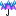 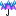 Маша. Смотри, цветы распускаются!
Настя. Аа-а-ах! Это цветы, пра-а-авда... как кру-у-уто.

Любуются цветами. 



Сцена 12

Настя с Машей играют и в один момент начинают щипаться. Сначала это очень легкие щепки, потому что от них смешно как от щекотки, но затем Маша замечает, что если щипнуть посильнее, то этого становится приятнее. Они начинают щипаться немного сильнее, становится правда приятнее. Они смеются и хочется щипаться еще. Маша думает, что если щипнуть очень-очень сильно, то будет очень-очень приятно. Она хочет сделать Насте приятно, так что щипает еще со всей силы с ногтями. Настя перестает смеяться, Маша тоже, она ждет ее реакции. Может, если Настя замолчала, это значит, что ей настолько сильно понравилось? Настя ничего не говорит и начинает молча плакать, смотря на Машу. Они молчат. Маша начинает понимать, что сделала что-то не так. Маша опускает голову и протягивает Насте руку, чтобы она ущипнула её так же. Настя сначала не хочет, но потом щипает ее еще сильнее, чем Маша её. Маша начинает плакать тоже. Обе стоят и плачут. Маша щипает Настю снова. Настя щипает Машу тоже снова. Обе стоят и плачут, щипая подруга подругу, не разнимая рук, стараясь сжать еще сильнее. 

Маша. (кричит) Хватит, пожалуйста, я больше не буду! (приседает на землю, закрывает лицо руками, горько плачет)   
Настя. (бросается к Маше) Прости, прости! Прости, пожалуйста! Я тоже больше не буду! Прости, прости, прости! 

Настя протягивает Маше мизинчик, они мирятся. Потом подходят к 3 танц, просят разбить мизинчики.

Настя и Маша. (3 танц) Давай с нами дружить?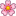 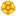 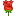 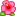 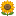 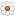 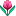 1, 2 и 3 танц собирают домик Подружбы.Сцена 13
Танц 1. У меня проблемы со взаимодействием с людьми. Мне сложно им открываться. Даже от самых близких людей я держусь, в какой-то степени, в стороне. Поодаль. Я как какой-то секрет, замОк. Всё время заточаю себя в оковы. И по-настоящему свободной могу почувствовать себя только наедине с собой. При этом у меня никогда не было проблем со знакомствами, заведением новых друзей. У меня всегда были друзья, приятели. Меня до сих пор постоянно окружают люди. Но при этом всегда, когда дело доходило до близкого контакта - доверительства души... меня всегда это пугало и отталкивало. 
Моё любимое занятие - расставаться. Неужели это так сложно: откройтесь мне, и я откроюсь Вам.

Танц 4. Люди встречаются, каждый преследует свои цели - возникает СИТУАЦИЯ. Когда люди встречаются и преследуют свои цели, но их цели не сходятся, происходит КОНФЛИКТ. 
[Но] невозможно жизнь разобрать на явления или отдельные планы, их не придерживаются и даже не придумывают заранее. Можно увидеть лишь последствия и предпосылки. (-) Само совершение остается незаметным. Скорее всего, оно постоянно и непрерывно.
Я хочу сказать...


Танц 2. В этом понимает, в другом совсем не понимает.
Я снова хочу детей.
Трудности воспитания.
Саша мне нравится или я ее люблю.  
Саша мне нравится. Сегодня ответила, что сейчас я никого не люблю.
Я хочу сделать тебя лучше, добрее.
Потому что знаю, что ты на самом деле этого хочешь. 
Ты закрываешься, прячешься. Лишаешься чувств.
Я не могу побороть это в себе, поэтому
хочу побороть в тебе.
А-а-а - один вопрос в моей голове, который регулярно (применимо здесь слово постоянно) крутится в моей голове: усложнять (усложняться) или не усложнять? Поточнее сформулировать пока не могу. Осознанно ответить на него - тоже. Вот и остается только метаться из стороны в сторону. 

Танц 3. Что касается одиночества. Я думаю, для тебя не будет секретом, что человек в принципе одинок по жизни. Он рождается один, потом создается какая-то иллюзия совместного времяпрепровождения с, там, "друзьями", с "подругами". Ну а потом подруг, друзей становится всё меньше и меньше, потом человек умирает - так же один, в одиночестве. Вот, то есть, вот эта вот мнимая... вот этот хоровод с дружбой, с... какими-то, там, отношениями, ну это... всё, скажем так, от лукавого. Человек, в принципе, ну, одинок по жизни и, создавая иллюзию вот этого общения, вовлеченности, он себя обманывает. На самом деле все люди одиноки. И лишь используют друг друга в то время, когда им нужно. Нужны отношения, нужны, там, семейные какие-то отношения. Ну вот такое мое мнение. Может...

Подружба. Что такое подружба для меня... Ну блять, я даже не знаю как это трактовать. Подружба - это когда можно на кого-то положиться, это человек, который за тя заплатит в магазине, который займет тебе деньги, который пойдет с тобой гулять, который поржет с тобой с пердежа, еще с чего-то. Это... когда человек... выслушает, когда тебе надо - придет на помощь, вот. Для меня вот это подружба. 

Сцена 14. Аэробика.

Подружба возвращается вместе с 4 танц, выталкивает ее на сцену. Подружба. А сейчас - аэробика! Все по местам!!!

Включается песня, все танцуют аэробику.

					ВОЛГОГРАД 2019